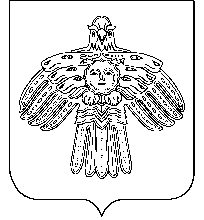                              АДМИНИСТРАЦИЯ                                                                «НИЖНИЙ ОДЕС»  КАР  ОВМÖДЧÖМИНСА       ГОРОДСКОГО  ПОСЕЛЕНИЯ  «НИЖНИЙ ОДЕС»                                                             АДМИНИСТРАЦИЯ           ПОСТАНОВЛЕНИЕШУÖМот «20» сентября 2021 года                                                                          № 226Об утверждении Программы «Противодействие коррупциив муниципальном образовании городского поселения «Нижний Одес» (2021 – 2024 годы)Руководствуясь Федеральным законом от 25 декабря . № 273-ФЗ «О противодействии коррупции», Указом Президента Российской Федерации от 16 августа  2021 г. № 478 «О Национальном плане противодействия коррупции на 2021 - 2024 годы»; Законом Республики Коми от 29 сентября 2008 года № 82-РЗ «О противодействии коррупции в Республике Коми», на основании Устава муниципального образования городского поселения «Нижний Одес», администрация городского поселения «Нижний Одес» ПОСТАНОВЛЯЕТ:1. Утвердить Программу «Противодействие коррупции в муниципальном образовании городского поселения «Нижний Одес» (2021-2024 годы)», согласно приложению к настоящему постановлению.2. Признать утратившим силу постановления администрации городского поселения «Нижний Одес»: от 20 августа 2018 года № 245 «Об утверждении Программы «Противодействие коррупции в муниципальном образовании городского поселения «Нижний Одес» (2018-2020 годы)»;от 23 декабря 2020 года № 291 «О внесении изменений в постановление администрации городского поселения «Нижний Одес» от 20.08.2018 № 245 «Об утверждении Программы «Противодействие коррупции в муниципальном образовании городского поселения «Нижний Одес» (2018- 2020 годы)».3. Контроль за исполнением настоящего постановления оставляю за собой. 4. Настоящее постановление вступает в силу со дня его официального  опубликования и подлежит размещению на официальном интернет – сайте муниципального образования городского поселения «Нижний Одес».Руководитель администрации городского поселения «Нижний Одес»                                            Ю.С.Аксенов Утвержденапостановлением администрации городского поселения «Нижний Одес»                                                                                                    от «20» сентября 2021 года № 226                                                                                                                                        (приложение)ПРОГРАММА«Противодействие коррупциив муниципальном образовании городского поселения «Нижний Одес» (2021- 2024 годы)»ПАСПОРТПРОГРАММЫ«Противодействие коррупциив муниципальном образовании городского поселения «Нижний Одес»I. Мероприятия ПрограммыПеречень мероприятий Программы с указанием сроков их исполнения, ответственных исполнителей представлен в таблице 1.Таблица 1II. Оценка  ожидаемой эффективности от реализации Программы.Целевые показатели (индикаторы) ПрограммыРеализация программных мероприятий окажет существенное влияние на снижение уровня коррупционных рисков в деятельности органов местного самоуправления муниципального образования городского поселения «Нижний Одес», подведомственных муниципальных учреждениях организационно-методическое руководство, координацию и контроль за деятельностью которых осуществляют органы местного самоуправления муниципального образования  городского поселения «Нижний Одес (далее – органы местного самоуправления,  муниципальные учреждения), минимизацию причин и условий их возникновения, будет способствовать:предупреждению и выявлению коррупционных правонарушений в деятельности органов местного самоуправления, муниципальных учреждений;повышению степени удовлетворенности граждан и организаций качеством и доступностью предоставляемых муниципальных услуг;совершенствованию и развитию направлений взаимодействия органов местного самоуправления, муниципальных учреждений с государственными органами и институтами гражданского общества по вопросам противодействия коррупции;повышению доверия общества к деятельности органов местного самоуправления, муниципальных учреждений;повышению правовой культуры граждан, формированию в общественном сознании устойчивых моделей законопослушного поведения;усилению взаимодействия органов местного самоуправления с подведомственными муниципальными учреждениями в реализации антикоррупционной политики;обеспечению общественного контроля за реализацией мер по противодействию коррупции в муниципальном образовании городского поселения «Нижний Одес».Оценка Программы проводится администрацией городского поселения «Нижний Одес» до 1 февраля (за отчетный год), на основе целевых показателей (индикаторов), позволяющих оценить ход реализации Программы, приведенных в таблице 2. При оценке целевых показателей (индикаторов) может принято одно из двух значений: «Да» (максимальная оценка, равная единице) или «Нет» (минимальная оценка, равная нулю). При этом, в случае отсутствия значения индикатора (показателя) по причинам, предусмотренным законодательством, индикатор (показатель) считается выполненным в полном объеме и по нему принимается значение «Да» (максимальная оценка, равная единице).Таблица 2Итоговая оценка эффективности выполнения Программы рассчитывается как сумма полученных оценок всех целевых показателей (индикаторов). В качестве оценочного инструмента соответствия количества баллов в оценке используется шкала оценок, согласно которой значение итоговой оценки эффективности Программы оценивается как «Эффективна», «Умеренно эффективна», «Адекватна», «Неэффективна».III. Система управления и контроля ПрограммойОтветственность за своевременное и качественное выполнение мероприятий Программы несут исполнители Программы.Общий контроль за выполнением Программы возлагается на руководителя администрации городского поселения «Нижний Одес».Доклад о ходе реализации Программы 1 раз в полугодие, в срок до 1 августа текущего года (за 1 полугодие отчетного года), до 1 февраля года, следующего за отчетным (за отчетный год), представляется руководителю администрации городского поселения «Нижний Одес».Доклад о ходе реализации Программы рассматривается на заседаниях комиссии по противодействию коррупции в администрации городского поселения «Нижний Одес», Совета городского поселения «Нижний Одес» и размещается на официальном сайте муниципального образования городского поселения «Нижний Одес» в разделе «Противодействие коррупции» в 3-дневный срок после его утверждения (не позднее 1 марта года, следующего за отчетным)..Наименование ПрограммыПрограмма «Противодействие коррупции в муниципальном образовании городского поселения «Нижний Одес» (2021 – 2024 годы)» (далее - Программа)Ответственный исполнитель ПрограммыАдминистрация городского поселения «Нижний Одес» Основание для разработки ПрограммыФедеральный закон от 25 декабря 2008 г. № 273-ФЗ «О противодействии коррупции»;Указ Президента Российской Федерации от 16 августа 2021 г. № 478 «О Национальном плане противодействия коррупции на 2021-2024 годы»;Закон Республики Коми от 29 сентября 2008 г. № 82-РЗ «О противодействии коррупции в Республике Коми»Участники ПрограммыОрганы местного самоуправления муниципального образования городского поселения «Нижний Одес»Цель ПрограммыСовершенствование системы мер по противодействию коррупции в муниципальном образовании городского поселения «Нижний Одес»  Задачи Программы1) совершенствование правовых основ, в том числе касающихся системы запретов, ограничений и обязанностей, установленных в целях противодействия коррупции, и организационных мер, направленных на противодействие коррупции в муниципальном образовании городского поселения «Нижний Одес», выявление и устранение коррупционных рисков;2) повышение эффективности мер по противодействию коррупции и совершенствование антикоррупционных механизмов в реализации кадровой политики в муниципальном образовании городского поселения «Нижний Одес»;3) повышение эффективности образовательных и иных мероприятий, направленных на антикоррупционное просвещение лиц, замещающих должности в органах местного самоуправления муниципального образования городского поселения «Нижний Одес», руководителей муниципальных учреждений, популяризацию в обществе антикоррупционных стандартов;4) расширение взаимодействия органов местного самоуправления муниципального образования городского поселения «Нижний Одес» с гражданами и институтами гражданского общества по вопросам реализации антикоррупционной политики; 5) противодействие коррупции в сферах, где наиболее высоки коррупционные риски;6) повышение эффективности антикоррупционных мер в муниципальных учреждениях муниципального образования городского поселения «Нижний Одес»;7) мониторинг мер антикоррупционной политики в муниципальном образовании городского поселения «Нижний Одес».Целевые показатели (индикаторы) Программы1) полнота правового регулирования (соответствие муниципальных правовых актов, принятых в органах местного самоуправления муниципального образования городского поселения «Нижний Одес», перечню правовых актов органа местного самоуправления в сфере противодействия коррупции, разработанному Управлением Главы Республики Коми по противодействию коррупции) (да/нет);2) повышение уровня удовлетворенности граждан качеством предоставляемых муниципальных услуг (да/нет);3) наличие утвержденных (актуализированных) административных регламентов предоставления муниципальных услуг, осуществления функций муниципального контроля (да/нет);4) качество разработанных проектов муниципальных правовых актов (отсутствие в проектах нормативных правовых актов коррупциогенных факторов либо устранение выявленных коррупциогенных факторов в ходе работы над проектами нормативных правовых актов) (да/нет);5) степень охвата муниципальных служащих внутренним мониторингом достоверности и полноты представленных ими сведений о доходах, расходах, об имуществе и обязательствах имущественного характера (да/нет);6) степень охвата руководителей муниципальных учреждений внутренним мониторингом достоверности и полноты представленных ими сведений о доходах, об имуществе и обязательствах имущественного характера (да/нет);7) выполнение требований законодательства о доступе к информации о деятельности органов местного самоуправления муниципального образования городского поселения «Нижний Одес», установленных Федеральным законом от 9 февраля 2009 г. № 8-ФЗ «Об обеспечении доступа к информации о деятельности государственных органов и органов местного самоуправления» и законодательством Республики Коми (да/нет);8) оценка эффективности деятельности ответственных должностных лиц органов местного самоуправления муниципального образования городского поселения «Нижний Одес», за профилактику коррупционных и иных правонарушений (да/нет);9) степень охвата граждан, впервые поступивших на муниципальную службу, муниципальных служащих муниципального образования городского поселения «Нижний Одес», в том числе увольняющихся с муниципальной службы, тренингами по вопросам противодействия коррупции, соблюдения запретов, ограничений, требований к служебному поведению (да/нет);10) уровень знания антикоррупционного законодательства муниципальными служащими муниципального образования городского поселения «Нижний Одес» (да/нет);11) степень соответствия содержания и наполняемости разделов, подразделов сайтов органов местного самоуправления муниципального образования городского поселения «Нижний Одес», посвященных вопросам противодействия коррупции, установленным требованиям (да/нет);12) проведение должностными лицами, ответственными за работу по профилактике коррупционных и иных правонарушений в органах местного самоуправления муниципального образования  городского поселения «Нижний Одес», мероприятий, направленных на выявление личной заинтересованности (в том числе скрытой аффилированности), которая может привести к конфликту интересов (да/нет);13) полнота правового регулирования (соответствие правовых актов, принятых в муниципальных учреждениях, перечню правовых актов учреждения в сфере противодействия коррупции, разработанному Управлением Главы Республики Коми по противодействию коррупции) (да/нет)Сроки реализации Программы2021 - 2024 годы Объемы и источники финансирования ПрограммыРеализация мероприятий Программы осуществляется в рамках средств, выделяемых на финансирование текущей деятельности органов местного самоуправления муниципального образования городского поселения «Нижний Одес»  № 
п/пНаименование мероприятияСрок реализацииИсполнитель12341. Совершенствование правовых основ, в том числе касающихся системы запретов, ограничений и обязанностей, установленных в целях противодействия коррупции, и организационных мер, направленных на противодействие коррупции в муниципальном образовании городского поселения «Нижний Одес», выявление и устранение коррупционных рисков1. Совершенствование правовых основ, в том числе касающихся системы запретов, ограничений и обязанностей, установленных в целях противодействия коррупции, и организационных мер, направленных на противодействие коррупции в муниципальном образовании городского поселения «Нижний Одес», выявление и устранение коррупционных рисков1. Совершенствование правовых основ, в том числе касающихся системы запретов, ограничений и обязанностей, установленных в целях противодействия коррупции, и организационных мер, направленных на противодействие коррупции в муниципальном образовании городского поселения «Нижний Одес», выявление и устранение коррупционных рисков1. Совершенствование правовых основ, в том числе касающихся системы запретов, ограничений и обязанностей, установленных в целях противодействия коррупции, и организационных мер, направленных на противодействие коррупции в муниципальном образовании городского поселения «Нижний Одес», выявление и устранение коррупционных рисков1.1Разработка (актуализация принятых) проектов муниципальных правовых актов в целях реализации федерального и республиканского законодательства по противодействию коррупции2021 - 2024(в течение 30 дней с даты принятия (изменения) соответствующего антикоррупционного федерального и (или) республиканского законодательства)Отдел правовой работы и административно- хозяйственной деятельности1.2Проведение антикоррупционной экспертизы муниципальных нормативных правовых актов, проектов муниципальных нормативных правовых актов2021 - 2024Отдел правовой работы и административно- хозяйственной деятельности1.3Организация проведения независимой антикоррупционной экспертизы проектов муниципальных правовых актов 2021 - 2024Отдел правовой работы и административно- хозяйственной деятельности1.4Организация заседаний и обеспечение действенного функционирования комиссии по противодействию коррупции муниципального образования городского поселения «Нижний Одес» 2021 - 2024Отдел правовой работы и административно- хозяйственной деятельности1.5Расширение практики взаимодействия органов местного самоуправления, с федеральными органами государственной власти и иными государственными органами в сфере противодействия коррупции2021 - 2024Отдел правовой работы и административно- хозяйственной деятельности1.6Проведение оценки Программы и эффективности ее реализацииежегодно до 1 марта года, следующего за отчетнымОтдел правовой работы и административно- хозяйственной деятельности1.7Проведение общественного обсуждения (с привлечением экспертного сообщества) проекта Программы на 2021 – 2024 годы2021 – 2024Отдел правовой работы и административно- хозяйственной деятельности1.8Разработка методических рекомендаций, информационно-разъяснительных материалов, модельных муниципальных правовых актов, правовых актов муниципальных учреждений по вопросам противодействия коррупции2021 – 2024Отдел правовой работы и административно- хозяйственной деятельности1.9Разработка, утверждение и актуализация административных регламентов предоставления муниципальных услуг, осуществления функций муниципального контроля2021 - 2024Отдел правовой работы и административно- хозяйственной деятельности1.10Обеспечение предоставления муниципальных услуг в электронном виде 2021 - 2024Отдел правовой работы и административно- хозяйственной деятельности1.11Организация рассмотрения вопросов правоприменительной практики в соответствии с пунктом 21 статьи 6 Федерального закона «О противодействии коррупции»ежеквартальноОтдел правовой работы и административно- хозяйственной деятельности1.12Проведение оценок коррупционных рисков, возникающих при реализации органами местного самоуправления, своих функций, осуществлении деятельности по размещению муниципальных заказов на товары, работы, услугиежегодно до 1 марта года, следующего за отчетнымОтдел жилищно-коммунального хозяйства, землепользования и управления муниципальным имуществом1.13Проведение мониторинга хода реализации комплекса правовых и организационных мероприятий по минимизации коррупционных рисков при осуществлении функций муниципального контроля2021-2024Отдел правовой работы и административно- хозяйственной деятельности1.14Обеспечение функционирования официального сайта муниципального образования городского поселения «Нижний Одес» в целях реализации требований законодательства о доступе к информации о деятельности органов местного самоуправления муниципального образования городского поселения «Нижний Одес», установленных Федеральным законом от 9 февраля 2009 г. № 8-ФЗ «Об обеспечении доступа к информации о деятельности государственных органов и органов местного самоуправления»2021-2024Отдел правовой работы и административно- хозяйственной деятельности1.15Анализ жалоб и обращений граждан о фактах коррупции в органах местного самоуправления2021 - 2024Отдел правовой работы и административно- хозяйственной деятельности1.16Рассмотрение правоприменительной практики по результатам вступивших в законную силу решений судов, арбитражных судов о признании недействительными ненормативных правовых актов, незаконными решений и действий (бездействия) органов и их должностных лиц в целях выработки и принятия мер по предупреждению и устранению причин выявленных нарушенийежеквартальноОтдел правовой работы и административно- хозяйственной деятельности2. Повышение эффективности мер по противодействию коррупции и совершенствование антикоррупционных механизмов в реализации кадровой политики в муниципальном образовании городского поселения «Нижний Одес» 2. Повышение эффективности мер по противодействию коррупции и совершенствование антикоррупционных механизмов в реализации кадровой политики в муниципальном образовании городского поселения «Нижний Одес» 2. Повышение эффективности мер по противодействию коррупции и совершенствование антикоррупционных механизмов в реализации кадровой политики в муниципальном образовании городского поселения «Нижний Одес» 2. Повышение эффективности мер по противодействию коррупции и совершенствование антикоррупционных механизмов в реализации кадровой политики в муниципальном образовании городского поселения «Нижний Одес» 2.1Обеспечение действенного функционирования комиссий по соблюдению требований к служебному поведению муниципальных служащих и урегулированию конфликта интересов2021 - 2024Отдел правовой работы и административно- хозяйственной деятельности2.2Проведение внутреннего мониторинга достоверности и полноты сведений о доходах, расходах, об имуществе и обязательствах имущественного характера, представленных лицами, замещающими должности муниципальной службы, и членами их семей, сведений о доходах, об имуществе и обязательствах имущественного характера, представленных руководителями муниципальных учреждений и членами их семей ежегодно до 1 июня года, следующего за отчетнымОтдел правовой работы и административно- хозяйственной деятельности2.3Проведение проверок достоверности и полноты сведений, представляемых гражданами, претендующими на замещение муниципальных должностей, должностей муниципальной службы, должностей руководителей муниципальных учреждений, лицами, замещающими указанные должности, а также соблюдения данными лицами запретов, ограничений и требований, установленных в целях противодействия коррупции2021 – 2024(при наличии оснований)Отдел правовой работы и административно- хозяйственной деятельности2.4Осуществление контроля за соблюдением лицами, замещающими муниципальные должности, муниципальными служащими, ограничений, запретов и требований, установленных в целях противодействия коррупции, в том числе касающихся получения подарков отдельными категориями лиц, выполнения иной оплачиваемой работы, обязанности уведомлять об обращениях в целях склонения к совершению коррупционных правонарушений, и анализ осуществления контрольных мероприятий2021 - 2024Отдел правовой работы и административно- хозяйственной деятельности2.5Проведение должностными лицами, ответственными за работу по профилактике коррупционных и иных правонарушений в органах местного самоуправления,  мероприятий, направленных на выявление личной заинтересованности (в том числе скрытой аффилированности), которая может привести к конфликту интересов1 раз в полугодие (до 20 января, до 20 июля)Отдел правовой работы и административно- хозяйственной деятельности2.6Обеспечение принятия мер по повышению эффективности кадровой работы в части, касающейся ведения личных дел лиц, замещающих муниципальные должности, должности муниципальной службы, руководителей муниципальных учреждений, в том числе контроля за актуализацией сведений, содержащихся в анкетах, представляемых при назначении на указанные должности и поступлении на такую службу, об их родственниках и свойственниках в целях выявления возможного конфликта интересов2021 - 2024Отдел правовой работы и административно- хозяйственной деятельности2.7Проведение оценки эффективности деятельности ответственных должностных лиц органов местного самоуправления, за профилактику коррупционных и иных правонарушенийежегодно до 1 марта года, следующего за отчетнымОтдел правовой работы и административно- хозяйственной деятельности2.8Проведение обязательного вводного тренинга для граждан, впервые поступивших на муниципальную службу, по вопросам противодействия коррупции, соблюдения запретов, ограничений, требований к служебному поведению2021 - 2024(в течение 30 дней с даты назначения гражданина на должность муниципальной службы)Отдел правовой работы и административно- хозяйственной деятельности2.9Проведение регулярного тренинга по вопросам противодействия коррупции, соблюдения запретов, ограничений, требований к служебному поведению для муниципальных служащих 2021 - 2024(не реже 1 раза в год)Отдел правовой работы и административно- хозяйственной деятельности2.10Проведение тренинга (беседы) с муниципальными служащими, увольняющимися с муниципальной службы, замещающими должности муниципальной службы, осуществление полномочий по которым влечет за собой обязанность представлять сведения о своих доходах, об имуществе и обязательствах имущественного характера, а также сведения о доходах, об имуществе и обязательствах имущественного характера своих супруги (супруга) и несовершеннолетних детей2021 - 2024Отдел правовой работы и административно- хозяйственной деятельности3. Повышение эффективности образовательных и иных мероприятий, направленных на антикоррупционное просвещение лиц, замещающих должности в органах местного самоуправления муниципального образования городского поселения «Нижний Одес», руководителей муниципальных учреждений, популяризацию в обществе антикоррупционных стандартов3. Повышение эффективности образовательных и иных мероприятий, направленных на антикоррупционное просвещение лиц, замещающих должности в органах местного самоуправления муниципального образования городского поселения «Нижний Одес», руководителей муниципальных учреждений, популяризацию в обществе антикоррупционных стандартов3. Повышение эффективности образовательных и иных мероприятий, направленных на антикоррупционное просвещение лиц, замещающих должности в органах местного самоуправления муниципального образования городского поселения «Нижний Одес», руководителей муниципальных учреждений, популяризацию в обществе антикоррупционных стандартов3. Повышение эффективности образовательных и иных мероприятий, направленных на антикоррупционное просвещение лиц, замещающих должности в органах местного самоуправления муниципального образования городского поселения «Нижний Одес», руководителей муниципальных учреждений, популяризацию в обществе антикоррупционных стандартов3.1Направление на обучение муниципальных служащих, в должностные обязанности которых входит участие в проведении закупок товаров, работ, услуг для обеспечения муниципальных нужд, по образовательным программам в области противодействия коррупции, в том числе на обучение по дополнительным профессиональным программам в области противодействия коррупции2021 - 2024Отдел правовой работы и административно- хозяйственной деятельности3.2Направление на обучение муниципальных служащих, впервые поступивших на муниципальную службу, для замещения должностей, включенных в перечни должностей, установленные нормативными правовыми актами Российской Федерации, по образовательным программам в области противодействия коррупции2021 - 2024Отдел правовой работы и административно- хозяйственной деятельности3.3Направление на обучение муниципальных служащих, в должностные обязанности которых входит участие в противодействии коррупции, на ежегодное повышение квалификации2021 - 2024Отдел правовой работы и административно- хозяйственной деятельности3.4Осуществление комплекса организационных, разъяснительных и иных мер по соблюдению лицами, замещающими муниципальные должности, должности муниципальной службы, ограничений, запретов, исполнению обязанностей, установленных в целях противодействия коррупции, недопущению ими поведения, которое может восприниматься окружающими как обещание или предложение дачи взятки либо как согласие принять взятку или как просьба о даче взятки, формированию у них негативного отношения к дарению подарков в связи с их должностным положением или в связи с исполнением ими служебных обязанностей, отрицательного отношения к коррупции2021 - 2024Отдел правовой работы и административно- хозяйственной деятельности3.5Проведение комплекса мероприятий, приуроченных к Международному дню борьбы с коррупцией 9 декабря2021- 2024Отдел правовой работы и административно- хозяйственной деятельности3.6Проведение комплекса просветительских и воспитательных мероприятий по разъяснению ответственности за преступления коррупционной направленности в соответствующих сферах деятельности2021 - 2024Отдел правовой работы и административно- хозяйственной деятельности3.7Организация проведения «прямых линий» с гражданами по вопросам антикоррупционного просвещения, отнесенным к сфере деятельности администрации  городского поселения «Нижний Одес»2021 - 2024Отдел правовой работы и административно- хозяйственной деятельности3.8Обеспечение реализации комплекса мероприятий, направленных на качественное повышение эффективности деятельности органов местного самоуправления, по информированию общественности о результатах работы соответствующих органов, подразделений и должностных лиц по профилактике коррупционных и иных нарушений2021 - 2024Отдел правовой работы и административно- хозяйственной деятельности3.9Включение в содержание квалификационного экзамена и аттестации муниципальных служащих администрации городского поселения «Нижний Одес» вопросов на знание антикоррупционного законодательства2021 - 2024Отдел правовой работы и административно- хозяйственной деятельности3.10Обеспечение наполнения и актуализации раздела по противодействию коррупции официального сайта муниципального образования городского поселения «Нижний Одес»2021-2024(в срок до 10 дней с момента возникновения необходимости в размещении соответствующей информации)Отдел правовой работы и административно- хозяйственной деятельности3.11Издание и распространение памяток, брошюр, буклетов, содержащих антикоррупционную пропаганду и правила поведения в коррупционных ситуациях2021 - 2024Отдел правовой работы и административно- хозяйственной деятельности3.12Разработка и реализация молодежных социальных акций, направленных на развитие антикоррупционного мировоззрения, организация и проведение культурно-просветительских мероприятий антикоррупционной направленности (выставки, диспуты, тематические семинары)2021 - 2024МБУ «Дом культуры пгт. Нижний Одес»4. Расширение взаимодействия органов местного самоуправления муниципального образования городского поселения «Нижний Одес» с гражданами и институтами гражданского общества по вопросам реализации антикоррупционной политики4. Расширение взаимодействия органов местного самоуправления муниципального образования городского поселения «Нижний Одес» с гражданами и институтами гражданского общества по вопросам реализации антикоррупционной политики4. Расширение взаимодействия органов местного самоуправления муниципального образования городского поселения «Нижний Одес» с гражданами и институтами гражданского общества по вопросам реализации антикоррупционной политики4. Расширение взаимодействия органов местного самоуправления муниципального образования городского поселения «Нижний Одес» с гражданами и институтами гражданского общества по вопросам реализации антикоррупционной политики4.1Обеспечение размещения проектов муниципальных правовых актов на едином региональном интернет-портале для размещения проектов нормативных правовых актов Республики Коми в целях их общественного обсуждения и проведения независимой антикоррупционной экспертизы2021 – 2024Структурные подразделения администрации ГП «Нижний Одес»4.2Обеспечение функционирования в муниципальном образовании городского поселения «Нижний Одес», «телефонов доверия», «горячих линий», других информационных каналов, позволяющих гражданам сообщать о ставших известными им фактах коррупции, причинах и условиях, способствующих их совершению2021 - 2024Отдел правовой работы и административно- хозяйственной деятельности4.3Обеспечение контроля представительными органами местного самоуправления за осуществлением мер по противодействию коррупции в администрации ГП «Нижний Одес»2021 - 2024Отдел правовой работы и административно- хозяйственной деятельности4.4Обеспечение рассмотрения общественным советами МО МР «Сосногорск», отчетов о реализации Программы, планов (программ) противодействия коррупции в муниципальных учреждениях, а также итогов деятельности комиссии по противодействию коррупции в администрации городского поселения «Нижний Одес», комиссий по соблюдению требований к служебному поведению муниципальных служащих и урегулированию конфликта интересов, комиссий по противодействию коррупции муниципальных учреждений2021 - 2024Отдел правовой работы и административно- хозяйственной деятельности5. Противодействие коррупции в сферах, где наиболее высоки коррупционные риски5. Противодействие коррупции в сферах, где наиболее высоки коррупционные риски5. Противодействие коррупции в сферах, где наиболее высоки коррупционные риски5. Противодействие коррупции в сферах, где наиболее высоки коррупционные риски5.1Осуществление контроля за соблюдением требований Федерального закона от 5 апреля 2013 г. № 44-ФЗ «О контрактной системе в сфере закупок товаров, работ, услуг для обеспечения государственных и муниципальных нужд», Федерального закона от 18 июля 2011 г. № 223-ФЗ «О закупках товаров, работ, услуг отдельными видами юридических лиц», в том числе касающихся недопущения возникновения конфликта интересов между участником закупки и заказчиком при осуществлении закупок2021 - 2024Отдел жилищно-коммунального хозяйства, землепользования и управления муниципальным имуществом5.2Проведение анализа эффективности бюджетных расходов в сфере закупок товаров, работ, услуг для обеспечения муниципальных нужд2021 - 2024Отдел по бухгалтерскому учету и финансово экономической деятельности5.3Проведение в органах местного самоуправления, иных организациях, осуществляющих закупки в соответствии с федеральными законами от 5 апреля 2013 г. № 44-ФЗ «О контрактной системе в сфере закупок товаров, работ, услуг для обеспечения государственных и муниципальных нужд», от 18 июля 2011 г. № 223-ФЗ «О закупках товаров, работ, услуг отдельными видами юридических лиц», работы, направленной на выявление личной заинтересованности лиц, замещающих муниципальные должности, муниципальных служащих, работников при осуществлении таких закупок, которая приводит или может привести к конфликту интересов2021 - 2024Отдел жилищно-коммунального хозяйства, землепользования и управления муниципальным имуществом5.4.Проведение анализа передачи муниципального имущества в аренду2021-2024Отдел жилищно-коммунального хозяйства, землепользования и управления муниципальным имуществом5.5.Проведение комплексной проверки на предмет выявления нарушений в сфере владения, пользования и распоряжения имуществом, находящимся в муниципальной собственности2021-2024Отдел жилищно-коммунального хозяйства, землепользования и управления муниципальным имуществом6. Повышение эффективности антикоррупционных мер в муниципальных учреждениях муниципального образования городского поселения «Нижний Одес»6. Повышение эффективности антикоррупционных мер в муниципальных учреждениях муниципального образования городского поселения «Нижний Одес»6. Повышение эффективности антикоррупционных мер в муниципальных учреждениях муниципального образования городского поселения «Нижний Одес»6. Повышение эффективности антикоррупционных мер в муниципальных учреждениях муниципального образования городского поселения «Нижний Одес»6.1Организация разработки (актуализации принятых) правовых актов в муниципальных учреждениях по вопросам противодействия коррупции2021 - 2024(в течение 30 дней с даты принятия (изменения) соответствующего антикоррупционного федерального и (или) республиканского законодательства)Отдел правовой работы и административно- хозяйственной деятельности6.2Обеспечение действенного функционирования комиссий по противодействию коррупции в муниципальных учреждениях, в том числе рассмотрение на заседаниях данных комиссий вопросов о состоянии работы по противодействию коррупции в соответствующих учреждениях2021 - 2024Отдел правовой работы и административно- хозяйственной деятельности6.3Обеспечение разработки и реализации мер по предупреждению коррупции в муниципальных учреждениях2021 - 2024Отдел правовой работы и административно- хозяйственной деятельности6.4Контроль за обеспечением функционирования в муниципальных учреждениях «телефона доверия», позволяющего гражданам сообщать о ставших известными им фактах коррупции, причинах и условиях, способствующих их совершению2021 - 2024Отдел правовой работы и административно- хозяйственной деятельности6.5Проведение проверок деятельности муниципальных учреждений в части целевого и эффективного использования бюджетных средств2021 - 2024Отдел правовой работы и административно- хозяйственной деятельности7. Мониторинг мер антикоррупционной политики в муниципальном образовании городского поселения «Нижний Одес» 7. Мониторинг мер антикоррупционной политики в муниципальном образовании городского поселения «Нижний Одес» 7. Мониторинг мер антикоррупционной политики в муниципальном образовании городского поселения «Нижний Одес» 7. Мониторинг мер антикоррупционной политики в муниципальном образовании городского поселения «Нижний Одес» 7.1Мониторинг качества предоставления муниципальных услуг ежегодно до 1 февраля года, следующего за отчетнымДелопроизводитель7.2Мониторинг эффективности осуществления муниципального контролядо 15 февраля года, следующего за отчетнымОтдел жилищно-коммунального хозяйства, землепользования и управления муниципальным имуществом7.3Мониторинг правоприменения нормативных правовых актов Республики Коми, муниципальных правовых актов в сфере противодействия коррупцииежегодно до 1 марта года, следующего за отчетнымОтдел правовой работы и административно- хозяйственной деятельности7.4Мониторинг принятых муниципальных правовых актов по вопросам противодействия коррупции в целях установления их соответствия законодательству2021 - 2024Отдел правовой работы и административно- хозяйственной деятельности7.5Мониторинг правовых актов в сфере противодействия коррупции, принятых в муниципальных учрежденияхежегодно до 1 марта года, следующего за отчетнымОтдел правовой работы и административно- хозяйственной деятельности7.6Мониторинг публикаций в средствах массовой информации о фактах проявления коррупции в органах местного самоуправления, муниципальных учреждениях, организация проверки таких фактов1 раз в полугодие (до 20 января, 10 июля)Отдел правовой работы и административно- хозяйственной деятельности7.7Мониторинг обеспечения прав граждан и организаций на доступ к информации о деятельности органов местного самоуправленияежегодно до 1 июля года, следующего за отчетнымОтдел правовой работы и административно- хозяйственной деятельности№п/пНаименование показателя (индикатора)Целевое значение показателя (индикатора)Значение показателя (индикатора) за отчетный год (да/нет)Оценка, соответствующая значению показателя (индикатора) за отчетный год (0/1)123451полнота правового регулирования (соответствие муниципальных правовых актов, принятых в органах местного самоуправления муниципального образования городского поселения «Нижний Одес», перечню правовых актов органа местного самоуправления в сфере противодействия коррупции, разработанному Управлением Главы Республики Коми по противодействию коррупции) (да/нет);Да2повышение уровня удовлетворенности граждан качеством предоставляемых муниципальных услуг (да/нет);Да3наличие утвержденных (актуализированных) административных регламентов предоставления муниципальных услуг, осуществления функций муниципального контроля (да/нет);Да4качество разработанных проектов муниципальных правовых актов (отсутствие в проектах нормативных правовых актов коррупциогенных факторов либо устранение выявленных коррупциогенных факторов в ходе работы над проектами нормативных правовых актов) (да/нет);Да5степень охвата муниципальных служащих внутренним мониторингом достоверности и полноты представленных ими сведений о доходах, расходах, об имуществе и обязательствах имущественного характера (да/нет);Да6степень охвата руководителей муниципальных учреждений внутренним мониторингом достоверности и полноты представленных ими сведений о доходах, об имуществе и обязательствах имущественного характера (да/нет);Да7выполнение требований законодательства о доступе к информации о деятельности органов местного самоуправления муниципального образования городского поселения «Нижний Одес», установленных Федеральным законом от 9 февраля 2009 г. № 8-ФЗ «Об обеспечении доступа к информации о деятельности государственных органов и органов местного самоуправления» и законодательством Республики Коми (да/нет);Да8оценка эффективности деятельности ответственных должностных лиц органов местного самоуправления муниципального образования городского поселения «Нижний Одес», за профилактику коррупционных и иных правонарушений (да/нет);Да9степень охвата граждан, впервые поступивших на муниципальную службу, муниципальных служащих муниципального образования городского поселения «Нижний Одес», в том числе увольняющихся с муниципальной службы, тренингами по вопросам противодействия коррупции, соблюдения запретов, ограничений, требований к служебному поведению (да/нет);Да10уровень знания антикоррупционного законодательства муниципальными служащими муниципального образования городского поселения «Нижний Одес» (да/нет);Да11степень соответствия содержания и наполняемости разделов, подразделов сайтов органов местного самоуправления муниципального образования городского поселения «Нижний Одес», посвященных вопросам противодействия коррупции, установленным требованиям (да/нет);Да12проведение должностными лицами, ответственными за работу по профилактике коррупционных и иных правонарушений в органах местного самоуправления муниципального образования  городского поселения «Нижний Одес», мероприятий, направленных на выявление личной заинтересованности (в том числе скрытой аффилированности), которая может привести к конфликту интересов (да/нет);Да13полнота правового регулирования (соответствие правовых актов, принятых в муниципальных учреждениях, перечню правовых актов учреждения в сфере противодействия коррупции, разработанному Управлением Главы Республики Коми по противодействию коррупции) (да/нет)ДаИтогоИтогоИтогоИтогоДиапазон балловИтоговая оценка программы12-13 Эффективна9-11 Умеренно эффективна7-8 Адекватна0-6 Неэффективна